ГИБДД предупреждает об осложнении дорожной обстановкиГосавтоинспекция напоминает о необходимости соблюдения Правил дорожного движения  при ухудшении погодных условий.В выходные дни на территории обслуживания ОГИБДД МО МВД России «Казачинский» прогнозируется ухудшение погодных условий, обусловленное выпадением осадков в виде дождя и мокрого снега, а также понижение температуры, что негативно влияет на дорожную обстановку.Госавтоинспекция призывает водителей быть внимательными на дороге, строго соблюдать правила Дорожного движения:- выбирать скоростной режим и безопасную дистанцию в соответствии с дорожными условиями;- воздержаться от резких маневров и перестроений, в особенности связанных с выездом на полосу встречного движения;- снижать скорость при подъезде к пешеходному переходу.Берегите себя и своих близких!По информации ОГИБДД МО МВД России «Казачинский»И помните:
1. Всегда снижаем скорость при подъезде к пешеходному переходу
2. Соблюдаем скоростной режим и дистанцию;
3. Юных пассажиров перевозим в автокресле!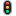 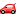 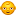 